INDICAÇÃO Nº 322/2018Indica ao Poder Executivo Municipal que efetue a retirada de veiculo queimado e abandonado na Vila Linópolis.Excelentíssimo Senhor Prefeito Municipal, Nos termos do Art. 108 do Regimento Interno desta Casa de Leis, dirijo-me a Vossa Excelência para sugerir que, por intermédio do Setor competente, que seja executado serviço de retirada de veículo queimado e abandonado na Rua Martin Luther King, com a Rua XV de Novembro, próximo à antiga Rodoviária.Justificativa:Além de provocar uma péssima aparência, o veículo junta bichos, e com as chuvas vem virando criadouro do mosquito transmissor da Dengue.  Moradores pedem a retirada urgente da carcaça dali.Plenário “Dr. Tancredo Neves”, em 12 de Janeiro de 2.018.Gustavo Bagnoli-vereador-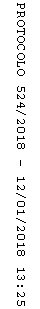 